Tašky na tříděný odpad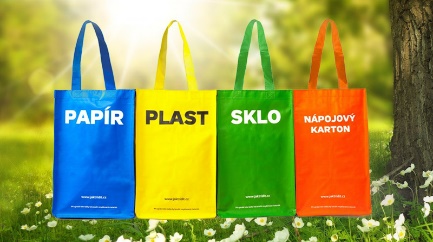 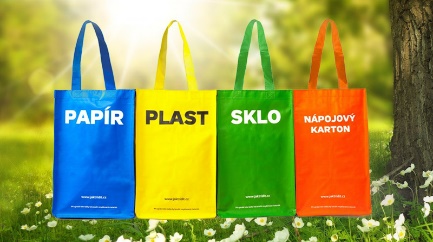 Pokud máte tašky na tříděný odpad opotřebované, na obecním úřadu si můžete vyzvednout nové.